РОССИЙСКАЯ ФЕДЕРАЦИЯЛИПЕЦКАЯ ОБЛАСТЬ ЛИПЕЦКИЙ МУНИЦИПАЛЬНЫЙ РАЙОНСОВЕТ ДЕПУТАТОВ СЕЛЬСКОГО ПОСЕЛЕНИЯВВЕДЕНСКИЙ СЕЛЬСОВЕТ                       Шестьдесят шестая сессия пятого созываРЕШЕНИЕ27.02.2020 года                                                                                            № 300Об утверждении Порядка учета предложений по проекту Уставасельского поселения Введенский сельсовет Липецкого муниципального района Липецкой области и участия граждан в его обсуждении В соответствии с частью 4 статьи 44 Федерального закона от 06 октября 2003 г. № 131-ФЗ «Об общих принципах организации местного самоуправления в Российской Федерации», Совет депутатов сельского поселения Введенский сельсоветРЕШИЛ:1.	Утвердить порядок учета предложений по проекту Устава сельского поселения Введенский сельсовет Липецкого муниципального района Липецкой области и участия граждан в его обсуждении» (приложение № 1).2.  Направить настоящее решение главе сельского поселения Введенский сельсовет для подписания и обнародования.                                                                                    3.  Настоящее решение вступает в силу со дня его подписания и                обнародования.ПредседательСовета депутатовсельского поселения Введенский сельсовет                                                             С.И. МиловановПриложение № 1 к Решению Совета депутатов сельского поселения Введенский сельсовет                                                   № 300 от 27.02.2020 годаПОРЯДОК УЧЕТА ПРЕДЛОЖЕНИЙ ПО ПРОЕКТУ УСТАВА СЕЛЬСКОГО ПОСЕЛЕНИЯ ВВЕДЕНСКИЙ СЕЛЬСОВЕТ ЛИПЕЦКОГО МУНИЦИПАЛЬНОГО РАЙОНА ЛИПЕЦКОЙ ОБЛАСТИ  И УЧАСТИЯ ГРАЖДАН В ЕГО ОБСУЖДЕНИИ1. Проект Устава сельского поселения Введенский сельсовет Липецкого муниципального района Липецкой области (далее - проект Устава) подлежит официальному опубликованию не позднее чем за 30 дней до дня рассмотрения указанного проекта на заседании Совета депутатов сельского поселения Введенский сельсовет Липецкого муниципального района Липецкой области с одновременным опубликованием настоящего Положения.2. Граждане, проживающие на территории сельского поселения Введенский сельсовет и обладающие избирательным правом, вправе принять участие в обсуждении проекта Устава путем внесения предложений к указанному проекту. Предложения принимаются администрацией сельского поселения Введенский сельсовет по адресу: 398507, Липецкая область область, Липецкий район, с. Ильино, ул. Административная, д. 1.3. Предложения по проекту Устава принимаются администрацией сельского поселения Введенский сельсовет в течение месяца со дня опубликования проекта Устава  и настоящего Положения.          В предложениях должны быть указаны фамилия, имя, отчество, адрес места жительства и личная подпись гражданина (граждан).	          Предложения по проекту Устава вносятся в форме конкретно сформулированных положений (норм) Устава с соблюдением требований законодательной техники либо в форме обращений (писем) с изложением сути вносимого предложения.	Устные предложения по проекту Устава, внесенные при обсуждении проекта на собраниях по месту жительства (работы) или в ходе публичных слушаний, учитываются организаторами собраний (публичных слушаний) и в течение трех дней передаются в администрацию сельского поселения Введенский сельсовет.	Учет поступивших предложений, их обобщение, юридическую экспертизу и подготовку заключения осуществляет администрация сельского поселения Введенский сельсовет Липецкого муниципального района Липецкой области. Для этих целей могут привлекаться соответствующие специалисты.	Реестр поступивших предложений по проекту Устава, систематизированный (сгруппированный) по разделам, статьям, пунктам и подпунктам решения, представляется в Совет депутатов не позднее, чем за пять дней до дня рассмотрения вопроса о принятии Устава.	Рассмотрение поступивших предложений и принятие решений о внесении изменений и дополнений (поправок) в проект Устава либо отклонении внесенных поправок осуществляются Советом депутатов в соответствии с действующим порядком принятия решений по вопросам местного значения.	Решение о внесении поправок в проект Устава считается принятым, если за него проголосовало квалифицированное большинство в две трети от установленного числа депутатов Совета депутатов.Глава сельского поселенияВведенский сельсовет                                                              Д.В. Дорожинский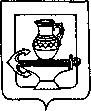 